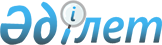 О внесении дополнения в решение маслихата района Шал акына "Об утверждении регламента маслихата района Шал акына Северо-Казахстанской области"
					
			Утративший силу
			
			
		
					Решение маслихата района Шал акына Северо-Казахстанской области от 3 июля 2014 года N 29/5. Зарегистрировано Департаментом юстиции Северо-Казахстанской области 29 июля 2014 года N 2884. Утратило силу решением маслихата района Шал акына Северо-Казахстанской области от 11 ноября 2016 года № 8/2      Сноска. Утратило силу решением маслихата района Шал акына Северо-Казахстанской области от 11.11.2016 № 8/2 (вводится в действие со дня первого официального опубликования).

      В соответствии со статьей 21 Закона Республики Казахстан от 24 марта 1998 года "О нормативных правовых актах", маслихат района Шал акына Северо-Казахстанской области РЕШИЛ:

      1. Внести в решение маслихата района Шал акына "Об утверждении регламента маслихата района Шал акына Северо-Казахстанской области" от 3 февраля 2014 года № 25/13 (зарегистрировано в Реестре государственной регистрации нормативных правовых актов под № 2606 от 7 марта 2014 года, опубликовано от 21 марта 2014 года в районной газете "Бірінші сөз", 28 марта 2014 года в районной газете "Первое слово") следующее дополнение:

      Регламент маслихата района Шал акына Северо-Казахстанской области дополнить главой 9 следующего содержания:

      "9. Формирование и избрание избирательных комиссий, образуемых районным маслихатом

      68. Формирование и избрание нового состава избирательных комиссий начинается не позднее чем за два месяца и заканчивается не позднее чем за три дня до окончания срока полномочий избирательных комиссий.

      Секретарь районного маслихата не позднее чем за три дня до опубликования объявления в средствах массовой информации об образовании избирательных комиссий своим распоряжением создает Временную комиссию (рабочую группу) из депутатов и работников аппарата по формированию состава избирательных комиссий.

      69. Временная комиссия маслихата занимается сбором и обработкой предложений, поступивших от политических партий и иных общественных объединений, их структурных подразделений, вышестоящих комиссий о кандидатурах в состав формируемых избирательных комиссий. Каждая политическая партия вносит в состав соответствующих избирательных комиссий только по одному своему представителю. Политические партии, а также их структурные подразделения вправе представить в состав избирательной комиссии кандидатуры, не являющиеся членами данной политической партии.

      В перечень документов, представляемых на Временную комиссию политическими партиями, иными общественными объединениями, вышестоящими комиссиями, входят:

      1) копия документа о регистрации политической партии или иного общественного объединения, их структурных подразделений в органах юстиции;

      2) выписка из протокола заседания органа политической партии или иного общественного объединения, их структурных подразделений, вышестоящей избирательной комиссии о представлении кандидатов в состав соответствующих избирательных комиссий;

      3) сведения о кандидатах в состав избирательных комиссий по установленной форме, сформированной посредством программного обеспечения в электронном и бумажном формате;

      4) заявление кандидата в маслихат о согласии на участие в работе избирательной комиссии и биографические данные о кандидате.

      70. При подготовке проекта состава избирательных комиссий Временная комиссия руководствуется в первую очередь предложениями, поступившими от политических партий, затем, при предложениях менее 7 членов, поступивших от политических партий, учитываются кандидатуры иных общественных объединений и вышестоящих избирательных комиссий.

      71. По завершении срока поступлений предложений в состав новых избирательных комиссий Временная комиссия готовит проекты решений сессии и бюллетени по избранию членов избирательных комиссий.

      72. Проекты решений и бюллетени готовятся отдельно:

      1) по районной территориальной избирательной комиссии;

      2) по окружным избирательным комиссиям по выборам депутатов в районный маслихат;

      3) по участковой избирательной комиссии.

      73. Все кандидатуры, предложенные в состав избирательных комиссий политическими партиями, иными общественными объединениями и вышестоящими избирательными комиссиями, вносятся в проекты решений и в бюллетени в порядке очередности их поступления и регистрации в специальном журнале Временной комиссии.

      74. Бюллетени с составами избирательных комиссий получают все присутствующие на сессии депутаты районного маслихата и заполняют их лично. Итоги голосования подводит созданная на сессии Счетная комиссия. Количественный состав и председатель Счетной комиссии определяются сессией маслихата.

      75. При поступлении от политических партий предложений равных количеству членов соответствующей избирательной комиссии (семи) Временная комиссия вносит на сессию маслихата предложение проголосовать за состав данной избирательной комиссии. Избранными считаются члены комиссий, за которых проголосовало большинство присутствующих на сессии депутатов.

      При поступлении от политических партий предложений, превышающих количество членов соответствующей избирательной комиссии (более семи), Временная комиссия предлагает на сессии маслихата провести рейтинговое голосование по избранию данной избирательной комиссии.

      Избранными считаются кандидатуры, набравшие по отношению к другим большее количество голосов. При поступлении от политических партий предложений с недостающим количеством членов соответствующей избирательной комиссии (менее семи), Временная комиссия вносит в бюллетень на вакантные места кандидатуры, поступившие от иных общественных объединений, а в случае отсутствия таковых, кандидатуры, представленные вышестоящими избирательными комиссиями (в порядке, соответствующем очередности поступления).

      76. В бюллетень включаются фамилия, имя, отчество претендентов с указанием от какой политической партии (иного общественного объединения, вышестоящей избирательной комиссии) внесена данная кандидатура. Справа от фамилий кандидатур изображаются квадраты, в которых депутаты делают отметку (крестик, галочку).

      Депутаты делают отметку в семи квадратах.

      77. Итоги голосования оглашаются председателем Счетной комиссии на сессии маслихата.

      78. Секретарь маслихата обеспечивает публикацию в средствах массовой информации решений о составах соответствующих избирательных комиссий.

      Материалы должны быть размещены в одном номере издания с приложением к нему.

      79. При избрании на сессиях избирательных комиссий маслихаты, исходя из Закона Республики Казахстан от 28 сентября 1995 года "О выборах в Республике Казахстан", не должны допустить в состав комиссий:

      лиц, имеющих судимость, которая не погашена или не снята в установленном законом порядке;

      лиц, признанных судом недееспособными или ограниченно дееспособными."

      2. Настоящее решение вводится в действие по истечении десяти календарных дней после дня его первого официального опубликования.


					© 2012. РГП на ПХВ «Институт законодательства и правовой информации Республики Казахстан» Министерства юстиции Республики Казахстан
				
      Председатель
XXІХ сессии маслихата
района Шал акына
Северо-Казахстанской области

Д. Садыков

      Секретарь маслихата
района Шал акына
Северо-Казахстанской области

Н. Дятлов
